TitelTitelSubtitelAuteur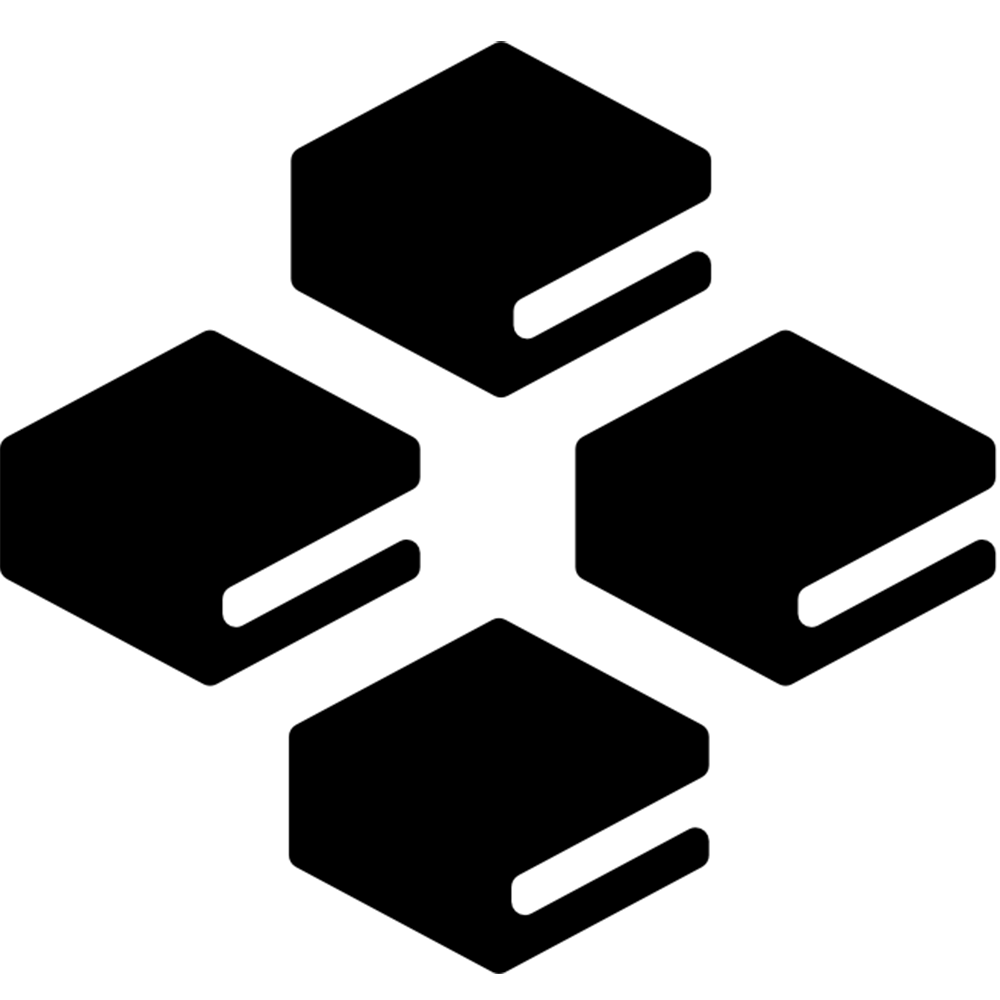 Eburon Utrecht 2023ISBN 978 94 6301 XXX XUitgeverij Eburoninfo@eburon.nl  / www.eburon.nl(NL) Omslagontwerp: XXXXX(EN) Cover design: XXXXX© 2023 NAAM AUTEUR. All rights reserved. No part of this publication may be reproduced, stored in a retrieval system, or transmitted, in any form or by any means, electronic, mechanical, photocopying, recording, or otherwise, without the prior permission in writing from the proprietor.© 2023 NAAM AUTEUR. Alle rechten voorbehouden. Niets uit deze uitgave mag worden verveelvoudigd, opgeslagen in een geautomatiseerd gegevensbestand, of openbaar gemaakt, in enige vorm of op enige wijze, hetzij elektronisch, mechanisch, door fotokopieën, opnamen, of op enig andere manier, zonder voorafgaande schriftelijke toestemming van de rechthebbende.INHOUD